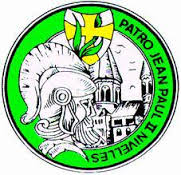 L’année est déjà bien entamée, et il est grand temps de penser au camp, qui se déroulera à Hombourg, dans la province de Liège. Cette fois-ci, comme la précédente, nous partirons avec les grands (conquérants, alpines, aventuriers) le 1er août et les petits (microns, benjas, étincelles, chevaliers) nous rejoindrons le 5 août pour passer 10 jours de camp ensemble.Le prix est de 115euros pour les petits, 145euros pour les plus grands. Pour les familles nombreuses, nous réduisons le prix du camp de 5euros par petit, et de 10euros par grand.Exemple : Famille avec 2 enfants en grandes sections et 2 enfants en petites sections : enfant 1 = 145€ + enfant 2 = 135€ + enfant 3 = 105€ + enfant 4 = 95€ donc total = 480€.Cette somme doit-être payée pour le 25 juillet maximum, sur le compte BE75 7775 9437 4751.Si vous avez le moindre problème, n’hésitez pas à contacter la présidence (Laïka ou Pangolin), idem en cas de questions. Les numéros de téléphones sont respectivement :Laïka : 0495143322Pangolin : 0487540322PS : Attention, la cotisation doit-être payée pour aller en camp. Si ce n’est pas déjà fait, faites le au plus vite.PS2 : L’adresse du camp : Rue de Belven, 16                                            4852 Hombourg                                                Belgique Les animateurs du patro Jean Paul II.